Forum Maitrise de la languePlaisir de lire et pratiques culturelles de la lecture à l’écoleLe mercredi 28 novembre 2018Titre : Pépinière de l’innovationEtablissement/Structure   : dispositif départemental / groupe innover69 / Pôle DFIEOrganisation du dispositif /    Description/Modalités 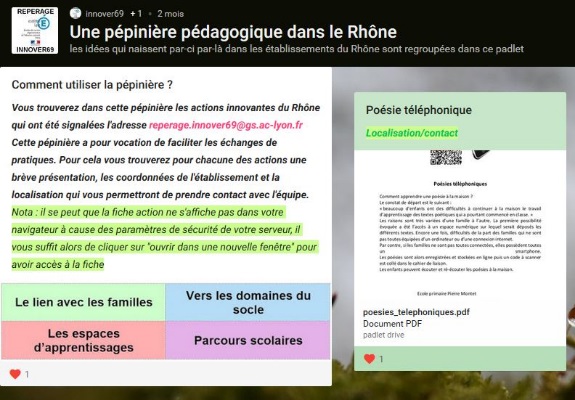 ContactsSitesLiens  vers des ressources